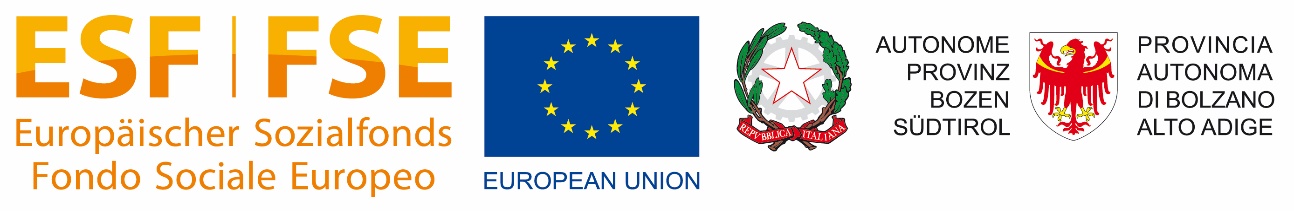 Programma operativo FSE+ della Provincia autonoma di Bolzano 2021-2027Obiettivo di Policy 4: Un'Europa più sociale attraverso l'attuazione del pilastro europeo dei diritti socialiScheda per la raccolta dei contributi del partenariato istituzionale, economico e sociale della Provincia autonoma di Bolzano FinalitàLa Provincia Autonoma di Bolzano sta dedicando un percorso di confronto partenariale all’approfondimento e alla condivisione degli ambiti programmatici propri del FSE 2021-2027, focalizzandosi sugli Obiettivi di policy di relativa pertinenza: in primis, l’OP 4 “Un’Europa più sociale”, di maggiore e più diretto impatto del nuovo FSE+ 2021-2027, e a seguire gli OP 1 “Un’Europa più intelligente” e 2 “Un’Europa più verde”, dove il FSE+ concorre in maniera comunque significativa agli interventi FESR.Il percorso si sviluppa in una serie di incontri e attraverso un supporto a distanza durante tutto l’arco di svolgimento delle attività per la ricezione dei contributi del partenariato. A tal proposito ogni partecipante è invitato a condividere input e riflessioni in grado di contribuire al percorso di approfondimento e condivisione in vista della nuova programmazione.Modalità di compilazione della schedaPer la predisposizione dei contributi si prega di utilizzare la scheda seguente, compilandone le parti che si ritengono utili per gli Obiettivi Specifici ritenuti rilevanti.I contributi, in formato word o pdf, potranno essere inviati agli indirizzi e-mail dedicati partenariato2127BZ@formez.it e partnerschaft2127BZ@formez.it, entro il 20 maggio 2020.Allegato 1Elenco degli Obiettivi Specifici FSE+ENTE/ORGANIZZAZIONE (specificare)ENTE/ORGANIZZAZIONE (specificare)ENTE/ORGANIZZAZIONE (specificare)ENTE/ORGANIZZAZIONE (specificare)DATA:__/___/______RESPONSABILE DELLA COMPILAZIONE:
(specificare nominativo ed indirizzo e-mail)RESPONSABILE DELLA COMPILAZIONE:
(specificare nominativo ed indirizzo e-mail)RESPONSABILE DELLA COMPILAZIONE:
(specificare nominativo ed indirizzo e-mail)RESPONSABILE DELLA COMPILAZIONE:
(specificare nominativo ed indirizzo e-mail)RESPONSABILE DELLA COMPILAZIONE:
(specificare nominativo ed indirizzo e-mail)OBIETTIVO SPECIFICO RILEVANTE (per l’elenco dettagliato cfr. Allegato 1) (barrare con una “X”uno o più Obiettivi specifici ritenuti rilevanti). OBIETTIVO SPECIFICO RILEVANTE (per l’elenco dettagliato cfr. Allegato 1) (barrare con una “X”uno o più Obiettivi specifici ritenuti rilevanti). OBIETTIVO SPECIFICO RILEVANTE (per l’elenco dettagliato cfr. Allegato 1) (barrare con una “X”uno o più Obiettivi specifici ritenuti rilevanti). OBIETTIVO SPECIFICO RILEVANTE (per l’elenco dettagliato cfr. Allegato 1) (barrare con una “X”uno o più Obiettivi specifici ritenuti rilevanti). OBIETTIVO SPECIFICO RILEVANTE (per l’elenco dettagliato cfr. Allegato 1) (barrare con una “X”uno o più Obiettivi specifici ritenuti rilevanti). 1migliorare l'accesso all'occupazione7incentivare l'inclusione attivaincentivare l'inclusione attiva2modernizzare le istituzioni e i servizi del mercato del lavoro8promuovere l'integrazione socioeconomica di cittadini di paesi terzi e delle comunità emarginatepromuovere l'integrazione socioeconomica di cittadini di paesi terzi e delle comunità emarginate3promuovere la partecipazione delle donne al mercato del lavoro9servizi di qualità, sistemi di protezione sociale, sistemi sanitari e servizi di assistenza di lunga durataservizi di qualità, sistemi di protezione sociale, sistemi sanitari e servizi di assistenza di lunga durata4sistemi di istruzione e di formazione10promuovere l'integrazione sociale delle persone a rischio di povertàpromuovere l'integrazione sociale delle persone a rischio di povertà5promuovere la parità di accesso11contrastare la deprivazione materialecontrastare la deprivazione materiale6promuovere l'apprendimento lungo tutto l'arco della vitaIndicare quali fabbisogni dovrebbero essere affrontati dal PO FSE+ 2021-2027 (Specificare le criticità del contesto di riferimento)Indicare quali fabbisogni dovrebbero essere affrontati dal PO FSE+ 2021-2027 (Specificare le criticità del contesto di riferimento)Indicare quali fabbisogni dovrebbero essere affrontati dal PO FSE+ 2021-2027 (Specificare le criticità del contesto di riferimento)Indicare quali fabbisogni dovrebbero essere affrontati dal PO FSE+ 2021-2027 (Specificare le criticità del contesto di riferimento)Indicare quali fabbisogni dovrebbero essere affrontati dal PO FSE+ 2021-2027 (Specificare le criticità del contesto di riferimento)Indicare le azioni che si ritengono necessarie per soddisfare i fabbisogni espressi (Specificare le motivazioni)Indicare le azioni che si ritengono necessarie per soddisfare i fabbisogni espressi (Specificare le motivazioni)Indicare le azioni che si ritengono necessarie per soddisfare i fabbisogni espressi (Specificare le motivazioni)Indicare le azioni che si ritengono necessarie per soddisfare i fabbisogni espressi (Specificare le motivazioni)Indicare le azioni che si ritengono necessarie per soddisfare i fabbisogni espressi (Specificare le motivazioni)Indicare eventuali strumenti che si ritengono maggiormente efficaci per il raggiungimento degli obiettiviIndicare eventuali strumenti che si ritengono maggiormente efficaci per il raggiungimento degli obiettiviIndicare eventuali strumenti che si ritengono maggiormente efficaci per il raggiungimento degli obiettiviIndicare eventuali strumenti che si ritengono maggiormente efficaci per il raggiungimento degli obiettiviIndicare eventuali strumenti che si ritengono maggiormente efficaci per il raggiungimento degli obiettiviIndicare eventuali fabbisogni emersi che il nuovo PO FSE+ dovrebbe affrontare come risposta all’emergenza sanitaria COVID-19Indicare eventuali fabbisogni emersi che il nuovo PO FSE+ dovrebbe affrontare come risposta all’emergenza sanitaria COVID-19Indicare eventuali fabbisogni emersi che il nuovo PO FSE+ dovrebbe affrontare come risposta all’emergenza sanitaria COVID-19Indicare eventuali fabbisogni emersi che il nuovo PO FSE+ dovrebbe affrontare come risposta all’emergenza sanitaria COVID-19Indicare eventuali fabbisogni emersi che il nuovo PO FSE+ dovrebbe affrontare come risposta all’emergenza sanitaria COVID-19Eventuali ulteriori osservazioniEventuali ulteriori osservazioniEventuali ulteriori osservazioniEventuali ulteriori osservazioniEventuali ulteriori osservazioniCod.Obiettivo Specifico1migliorare l'accesso all'occupazione di tutte le persone in cerca di lavoro, in particolare i giovani e i disoccupati di lungo periodo, e delle persone inattive, promuovendo il lavoro autonomo e l'economia sociale2modernizzare le istituzioni e i servizi del mercato del lavoro per valutare e anticipare le esigenze in termini di competenze e garantire un'assistenza e un sostegno tempestivi e su misura nel contesto dell'incontro della domanda e dell'offerta, delle transizioni e della mobilità nel mercato del lavoro4promuovere la partecipazione delle donne al mercato del lavoro, un migliore equilibrio tra lavoro e vita privata, compreso l'accesso all'assistenza all'infanzia, un ambiente di lavoro sano e adeguato che tiene conto dei rischi per la salute, l'adattamento dei lavoratori, delle imprese e degli imprenditori ai cambiamenti e un invecchiamento attivo e sano4migliorare la qualità, l'efficacia e la rilevanza per il mercato del lavoro dei sistemi di istruzione e di formazione, per sostenere l'acquisizione delle competenze chiave, comprese le competenze digitali5promuovere la parità di accesso e di completamento di un'istruzione e una formazione inclusive e di qualità, in particolare per i gruppi svantaggiati, dall'educazione e dall'assistenza prescolare, attraverso l'istruzione e la formazione generale e professionale, fino al livello terziario e all'istruzione e all'apprendimento in età adulta, anche agevolando la mobilità a fini di apprendimento per tutti6promuovere l'apprendimento lungo tutto l'arco della vita, in particolare le opportunità di perfezionamento e di riqualificazione flessibili per tutti, tenendo conto delle competenze digitali, anticipando meglio il cambiamento e le nuove competenze richieste sulla base delle esigenze del mercato del lavoro, facilitando il riorientamento professionale e promuovendo la mobilità professionale7incentivare l'inclusione attiva, per promuovere le pari opportunità e la partecipazione attiva, e migliorare l'occupabilità8promuovere l'integrazione socioeconomica di cittadini di paesi terzi e delle comunità emarginate come i rom9migliorare l'accesso paritario e tempestivo a servizi di qualità, sostenibili e a prezzi accessibili; modernizzare i sistemi di protezione sociale, anche promuovendo l'accesso alla protezione sociale; migliorare l'accessibilità, l'efficacia e la resilienza dei sistemi sanitari e dei servizi di assistenza di lunga durata10promuovere l'integrazione sociale delle persone a rischio di povertà o di esclusione sociale, compresi gli indigenti e i bambini11contrastare la deprivazione materiale mediante prodotti alimentari e assistenza materiale di base agli indigenti, con misure di accompagnamento